 בס"ד       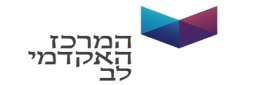 לוח זמנים אקדמי עם הערות לשנה"ל תשפ"ג  (2022-2023)לו"ז ימי הערכות לשנה א' ותחילת לימודים לשנים א'-ד' בקמפוסים השונים בס"ד       לוח זמנים אקדמי כללי עם הערות מעודכן לשנה"ל תשפ"ג  (2022-2023)מכון לב/ נוהמכון טל ושע"צמבח"רמח"ר טל תבונהלוסטיגשם החוגשם המכוןיום הערכות לשנה אתחילת לימודיםמנהל עסקים  תואר ראשון -שנה ג'ימי לימוד באלול א',ג',ו'מכון לב===================יום ג, כ"ו אב תשפ"ב 23/08/22מנע"ס תואר ראשון- שנה ד'ימי לימוד באלול א',ג',ו'מכון לב===================יום ג', כ"ו אב תשפ"ב 23/08/22מנע"ס תואר ראשון דוברי אנגלית - שנים ב'-ד'מכון לב===================יום ג', כ"ו אב תשפ"ב 23/08/22חשבונאות תואר ראשון-שנה א' כולל תלמידים המחויבים בקורס מתמ' קד"א למנע"סימי לימוד באלול א',ג',ו'מכון לביום ג', כ"ו אב תשפ"ב 23/08/22יום ג', כ"ו אב תשפ"ב 23/08/22מנע"ס תואר ראשון -שנה א'המחויבים  בקורס מתמ' קד"א למנע"ס מכון לביום א', א' אלול תשפ"ב 28/08/22יום ג', כ"ו אב תשפ"ב 23/08/22מנע"ס תואר ראשון שנה ב' וחשבונאות- שנים ב'-ג'ימי לימוד באלול א',ג',ו'מכון לב===================יום א', א' אלול תשפ"ב 28/08/22הנדסות ומדעי המחשב- שנים א'-ד'מכון לביום א', א' אלול תשפ"ב 28/08/22יום א', א' אלול תשפ"ב 28/08/22מדעי המחשב דוברי אנגלית-  שנים ב'- ד'הנדסת תוכנה ואלקטרוניקה - שנה ד'מכון לב===================יום א', א' אלול תשפ"ב 28/08/22יום ב', ב'  אלול תשפ"ב 29/08/22סיעוד לב - שנה ב'מכון לב===================יום ג', ג' אלול תשפ"ב 30/08/22סיעוד לב – שנים ג', ד'מכון לב===================יום א', ח' אלול תשפ"ב 04/09/22לימודי בית המדרש- לכל השנים יחלו ביום א', א' אלול תשפ"ב 28/08/2022לימודי בית המדרש- לכל השנים יחלו ביום א', א' אלול תשפ"ב 28/08/2022לימודי בית המדרש- לכל השנים יחלו ביום א', א' אלול תשפ"ב 28/08/2022לימודי בית המדרש- לכל השנים יחלו ביום א', א' אלול תשפ"ב 28/08/2022לימודי בית המדרש- לכל השנים יחלו ביום א', א' אלול תשפ"ב 28/08/2022מדעי המחשב דוברי אנגלית- שנה א'מכון לביום א', כ"ח תשרי תשפ"ג 23/10/22יום א', כ"ח תשרי תשפ"ג 23/10/22מנע"ס תואר ראשון דוברי אנגלית- שנה א'   ומנע"ס תואר ראשון רגיל- שנה א' מכון לביום א', כ"ח תשרי תשפ"ג 23/10/22יום א', כ"ח תשרי תשפ"ג 23/10/22מנע"ס תואר ראשון- שנה א' (שאינם מחויבים בקורס מתמ' קד"א למנע"ס)מכון לביום א', כ"ח תשרי תשפ"ג 23/10/22יום ג', ל' תשרי תשפ"ג 25/10/22תואר שני כריית מידע ותואר שני בפיסיקה M.SC-שנה א'מכון לביום ה', ב' חשון תשפ"ג 27/10/22יום ה', ב' חשון תשפ"ג 27/10/22תואר שני כריית מידע ותואר שני בפיסיקה M.SC-שנה ב'מכון לב===================יום ה', ב' חשון תשפ"ג 27/10/22סיעוד לב- שנה א'מכון לביום ג', ג' טבת תשפ"ג 27/12/22יום ג', ג' טבת תשפ"ג  27/12/22מדעי המחשב מבח"ר -שנה א'מבח"ר בניםיום א', א' אלול תשפ"ב 28/08/22יום א', א' אלול תשפ"ב 28/08/22מדעי המחשב מבח"ר - שנים ב', ג', ד'מבח"ר בנים===================יום א', א' אלול תשפ"ב 28/08/22סיעוד מבח"ר תכנית 51 –שנה ב'סיעוד מבח"ר תכנית 53- שנה ב' מבח"ר בנות===================יום א', א' אלול תשפ"ב 28/08/22יום א', ח' אלול תשפ"ב 04/09/22בנות מנע"ס תואר ראשון וחשבונאות- שנה א' המחויבות בקורס מתמ' קד"א למנע"ס -מח"ר טל תבונהיום א', א' אלול תשפ"ב 28/08/22יום ד', כ"ז אב תשפ"ב 24/08/22מחשבים, וחשבונאות- שנה א'מח"ר טל תבונהיום א', א' אלול תשפ"ב 28/08/22יום א', א' אלול תשפ"ב 28/08/22כל החוגים- שנים ב'-ד'מח"ר טל תבונה===================יום א', א' אלול תשפ"ב 28/08/22מנע"ס תואר ראשון-שנה א'מח"ר טל תבונהיום א', א' אלול תשפ"ב 28/08/22יום א', כ"ח אלול תשפ"ב 23/10/22סיעוד מח"ר-טל-אופק 36-שנה א'מח"ר טל תבונהיום ב', ב' טבת תשפ"ג 26/12/22יום ב', ב' טבת תשפ"ג 26/12/22חשבונאות ומנהל עסקים תואר ראשון- שנה א'המחויבות בקורס מתמ' קד"א למנע"ס –מכון לוסטיגיום ב', ב' אלול תשפ"ב 29/08/22יום א', כ"ד אב תשפ"ב 21/08/22מנהל עסקים תואר ראשון שנים ב'-ד'מחשבים (כולל שילוב), חשבונאות שנים ב'-ד'מכון לוסטיג===================יום ב', כ"ה אב תשפ"ב 22/08/22יום א', א' אלול תשפ"ב 28/08/22חשבונאות -שנה א'מחשבים (כולל שילוב) -שנה א'מכון לוסטיגיום ב', ב' אלול תשפ"ב 29/08/22יום א', א' אלול תשפ"ב 28/08/22מנהל עסקים תואר ראשון-שנה א'מכון לוסטיגיום ב', ב' אלול תשפ"ב 29/08/22יום א', כ"ח תשרי תשפ"ג 23/10/22הנדסה מנע"ס תואר ראשון וחשבונאות שנים ב'-ד' הלומדות באלולמכון טל===================יום א', א' אלול תשפ"ב 28/08/22בנות מנע"ס תואר ראשון וחשבונאות המחויבות בקורס מתמ' קד"א למנע"ס -שנה א'מכון טליום ד', ד' אלול תשפ"ב 31/08/22יום ד', ד' אלול תשפ"ב 31/08/22סיעוד אופק תכנית 36– שנים א- ב'סיעוד אופק 32 – שנה ג'סיעוד אופק תכנית 32– שנים ב'מכון טל===================יום ג', ג' אלול תשפ"ב 30/08/22יום א', ח' אלול תשפ"ב 04/09/22יום א', כ"ח תשרי תשפ"ג 23/10/22הנדסת תכנה, מדעי המחשב,רוקחות ותעשיה וניהול- שנה א'מכון טליום ד', ד' אלול תשפ"ב 31/08/22יום ד', ד' אלול תשפ"ב 31/08/22ביואינפורמטיקה-שנה א'מכון טליום ד', ד' אלול תשפ"ב 31/08/22יום ד', ד' אלול תשפ"ב 31/08/22חשבונאות- שנה א'מכון טליום ד', ד' אלול תשפ"ב 31/08/22יום א', ח' אלול תשפ"ב 04/09/22מנהל עסקים תואר ראשון –שנה אמכון טל יום ד', ד' אלול תשפ"ב 31/08/22יום א', כ"ח תשרי תשפ"ג 23/10/22סיעוד מבח"ר – שנה ג'מבח"ר בנות===================יום א', ח' אלול תשפ"ב 04/09/22סיעוד מבח"ר תכנית 51 –שנה אמבח"ר בנותיום ג', י' אלול תשפ"ב 06/09/22יום ג', י' אלול תשפ"ב 06/09/22סיעוד מבחר –שנה ד'מבח"ר בנות===================יום א', כ"ח תשרי תשפ"ג 23/10/22סיעוד מבח"ר תכנית 53 –שנה אמבח"ר בנותיום ג', ג' טבת תשפ"ג 27/12/22יום ג', ג' טבת תשפ"ג 27/12/22סיעוד תואר שני MSN – שנה ב'מכון טל===================יום א', ח' אלול תשפ"ב 04/09/22סיעוד טל  ושערי צדק-שנה א'מכון טל ושע"ציום ד', י"א אלול תשפ"ב 07/09/22יום ד', י"א אלול תשפ"ב 07/09/22סיעוד אופק –שנים ד'-ה'מכון טל===================יום א', כ"ח תשרי תשפ"ג 23/10/22סיעוד טל,שע"צ- שנים ב-דמכון טל ושע"צ===================יום א', כ"ח תשרי תשפ"ג 23/10/22דוברות אנגלית מדעי המחשב- שנה א'מכון טליום א', כ"ח תשרי תשפ"ג 23/10/22יום א', כ"ח תשרי תשפ"ג 23/10/22דוברות אנגלית מחשבים-שנה במכון טל===================יום א', כ"ח תשרי תשפ"ג 23/10/22תואר שני בכריית מידע-שנה א' ושנה ב'מכון טל===================יום ג', ל' תשרי תשפ"ג 25/10/22סיעוד תואר שני MSN – שנה א'מכון טליום א',י"ז אב תשפ"ב 14/08/22יום ג', ל' תשרי תשפ"ב 25/10/22מכון לב/ נוהמכון טל ושע"צמבח"רמח"ר טל תבונהלוסטיגחופשת  ראש השנה תשפ"גמיום א', כ"ט אלול תשפ"ב, 25/09/22 עדיום ג', ב' תשרי תשפ"ג, 27/09/22 (כולל)צום גדליהיום ד', ג' תשרי תשפ"ב, 28/09/22במכון לב בלבד, יתקיימו לימודי בית מדרש עד 13:15 .  בשאר המכונים לא יתקיימו לימודי קודש ולא לימודים אקדמיים סדירים.מועדי א' סמס' אלוליתקיימו בעשרת ימי תשובהמיום ה', ד' תשרי תשפ"ג  29/09/22 עד יום ב', ח' תשרי תשפ"ג  03/10/22 (כולל)  וביום  ד', כ"ד תשרי תשפ"ג  19/10/22 עד יום ו' כ"ו תשרי תשפ"ג 21/10/22 (כולל).בכל המכונים לא יתקיימו לימודים אקדמיים סדירים, אך בימי עשרת ימי תשובה, במכון לב יתקיימו לימודי בית מדרש עד השעה 13:15 הבחינות תחלנה רק מהשעה 14:30.חופשת יום כיפור וסוכותמיום ג', ט' תשרי תשפ"ג 04/10/22 עד יום ג', כ"ג תשרי תשפ"ג 18/10/22 (כולל)תחילת סמסטר א יום א', כ"ח תשרי תשפ"ג 23/10/22בכל המחלקות ובכל המכוניםיום בחירותיום ג', ז' חשון תשפ"ג 01/11/22בכל המכונים לא יתקיימו לימודי קודש ולא לימודים אקדמיים סדיריםמועדי ב' סמסטר אלוליום ו', ג' חשון תשפ"ג 28/10/22יום ו', י' חשון תשפ"ג, 04/11/22יום ו', י"ז חשון תשפ"ג, 11/11/22יום ו', כ"ד חשון תשפ"ג, 18/11/22        חשוב להדגיש כי לתוכניות המתקיימות בימי שישי  יתקיימו לימודים אקדמיים סדירים  ואין בהם חופשה! חנוכהבימי החנוכה הלימודים יתקיימו בזום מיום א', כ"ד כסלו תשפ"ג 18/12/22 עד יום ו', כ"ט כסלו תשפ"ג 23/12/22ביום א', א' טבת תשפ"ג  25/12/22 חופשולא יתקיימו לימודי קודשולא לימודים אקדמיים סדירים בכל המכונים.בתאריכים: יום ג'- יום ה', כ"ו –כ"ח כסלו 22/12 -20/12 יתקיים אירוע האקתון גברים בקמפוס לב. עבור המשתתפים בהאקתון גברים, יינתן פטור נוכחות באישור הרקטור. כמו"כ, לקראת האירוע, מרכז היזמות יפרסם פרטים.תענית עשרה בטבתיום ג' , י' טבת תשפ"ג 03/01/23במכון לב בלבד, יתקיימו לימודי בית מדרש עד 13:00 .בשאר המכונים לא יתקיימו לימודי קודשולא לימודים אקדמיים סדירים.יום השלמה ליום הבחירותיום ב' א' שבט תשפ"ג, 23/01/23בכל המכונים לא יתקיימו לימודי קודש ולא לימודים אקדמיים סדיריםסוף  סמסטר א'יום ג', ב' שבט תשפ"ג 24/01/23 (כולל).בכל המחלקות ובכל המכונים מבחני סמסטר א' מועד א'יחלו מיום ד', ג' שבט תשפ"ג 25/01/23 עדיום ו', כ"ו שבט תשפ"ג 17/02/23 (כולל)בכל המכונים לא יתקיימו לימודי קודש ולא לימודים אקדמיים סדירים.תחילת סמסטר ב'יום א', כ"ח שבט תשפ"ג 19/02/23בכל המחלקות ובכל המכונים מבחני סמסטר א' מועד ב'יתקיימו:  ביום ו', י' אדר תשפ"ג, 03/03/23ביום א', י"ב אדר תשפ"ג, 05/03/23 ומיום ה', ט"ז אדר תשפ"ג, 09/03/23 עד יום ה', כ"ג אדר תשפ"ג 16/03/23 (כולל)ומיום א', כ"ו אדר תשפ"ג  19/03/23 עד יום ג', כ"ח אדר תשפ"ג 21/03/23 (כולל)בכל המכונים לא יתקיימו לימודי קודש ולא לימודים אקדמיים סדירים .למעט בימי שישי (המודגשים בירוק) בהם יתקיימו לימודים אקדמיים סדירים- לתוכניות המתקיימות בימי שישי!תענית אסתריום ב', י"ג אדר תשפ"ג 06/03/23במכון לב בלבד, יתקיימו לימודי בית מדרש עד 13:00.  בכל המכונים לא יתקיימו לימודים אקדמיים סדירים.חופשת חג פוריםמיום ג', י"ד אדר תשפ"ג  07/03/23 עד יום ד', ט"ו אדר תשפ"ג 08/03/23 (כולל)בכל המכונים לא יתקיימו לימודי קודש ולא לימודים אקדמיים סדירים.מרתון ירושליםביום ו', כ"ד אדר תשפ"ג  17/03/23בכל המכונים לא יתקיימו לימודי קודש ולא לימודים אקדמיים סדירים.חופשת פסחתחל מיום א', י"א ניסן תשפ"ג 02/04/23 עד יום ו', כ"ג ניסן תשפ"ג 14/04/23 (כולל)בכל המכונים לא יתקיימו לימודי קודש ולא לימודים אקדמיים סדירים.ערב יום השואה ויום השואהיום ב', כ"ו ניסן תשפ"ג , 17/04/23 עד יום ג', כ"ז ניסן תשפ"ג 18/04/23 (כולל)בכל המכונים יתקיימו לימודי קודש ולימודים אקדמיים סדירים.ערב יום הזיכרון ויום הזיכרון לחללי צה"למיום ב', ג' אייר תשפ"ג 24/04/23 עד יום ג', ד' אייר תשפ"ג 25/04/23 (כולל)במכון לב בלבד, יתקיימו לימודי בית מדרש עד 13:00 .  בכל המכונים לא יתקיימו לימודים אקדמיים סדירים.יום העצמאותיום ד', ה' אייר תשפ"ג 26/04/23בכל המכונים לא יתקיימו לימודי קודש ולא לימודים אקדמיים סדיריםל"ג בעומריום ג', י"ח אייר תשפ"ג 09/05/23יתקיימו לימודי קודש ולימודים אקדמיים סדירים.יום הסטודנטיתקיים בתיאום ובאישור הרקטור עם אגודת הסטודנטים/יות  ויפורסם במהלך השנה ע"י האגודה.יום ירושליםיום ו', כ"ח אייר תשפ"ג 19/05/23לתוכניות המתקיימות בימי שישי , הלימודים יתקיימו דרך הזום! חופשת חג השבועותמיום ה', ה' סיוון תשפ"ג 25/05/23 עד יום ו', ו' סיוון תשפ"ג 26/05/23 (כולל)בכל המכונים לא יתקיימו לימודי קודש ולא לימודים אקדמיים סדירים.אירוע האקתון - נשיםמיום ד', י"ח סיוון תשפ"ג 07/06/23 עדיום ו', כ' סיוון תשפ"ג 09/06/23 (כולל)בכל המכונים יתקיימו לימודי קודש ולימודים אקדמיים סדירים.עבור המשתתפות בהאקתון נשים, יינתן פטור נוכחות באישור הרקטור. כמו"כ, לקראת האירוע, מרכז היזמות יפרסם פרטים.סוף סמסטר ב'יום ג', ח' תמוז תשפ"ג 27/06/23 (כולל)בכל המחלקות ובכל המכונים מבחני סמסטר ב' מועד א'מיום ד', ט' תמוז תשפ"ג 28/06/23 עד יום א', ה' אב תשפ"ג 23/07/23 (כולל)בכל המכונים לא יתקיימו לימודי קודש ולא לימודים אקדמיים סדירים.חופשת קיץמיום ב', ו' אב תשפ"ג 24/07/23 עד יום ו', י"ז אב תשפ"ג 04/08/23 (כולל)מבחני סמסטר ב' מועד ב'מיום א', י"ט אב תשפ"ג 06/08/23 עד יום ו', א' אלול תשפ"ג 18/08/23 (כולל)ובמידת הצורך גם בימי שישי במהלך סמס' אלול- קיץ לקראת תשפ"ד-( פרסום יצא ע"י מדור בחינות  )